Sporządziła: Katarzyna Pankowska – pomoc administracyjna	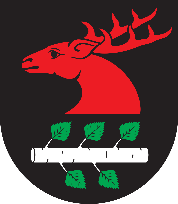 GMINA BRZOZIEURZĄD GMINY BRZOZIE, Brzozie 50, 87-313 -Brzozie
 tel.: +48 56 49 129 10www.brzozie.pl, e-mail: ug.brzozie@brzozie.plURZĄD GMINY BRZOZIE, Brzozie 50, 87-313 -Brzozie
 tel.: +48 56 49 129 10www.brzozie.pl, e-mail: ug.brzozie@brzozie.plEdycja:30.04.2021 r.Edycja:30.04.2021 r.Edycja:30.04.2021 r.KARTA USŁUGINr karty: l.XXDEKLARACJA O WYSOKOŚCI OPŁATY ZA GOSPODAROWANIE ODPADAMI KOMUNALNYMI – NIERUCHOMOŚCI ZAMIESZKAŁEDEKLARACJA O WYSOKOŚCI OPŁATY ZA GOSPODAROWANIE ODPADAMI KOMUNALNYMI – NIERUCHOMOŚCI ZAMIESZKAŁEDEKLARACJA O WYSOKOŚCI OPŁATY ZA GOSPODAROWANIE ODPADAMI KOMUNALNYMI – NIERUCHOMOŚCI ZAMIESZKAŁEDEKLARACJA O WYSOKOŚCI OPŁATY ZA GOSPODAROWANIE ODPADAMI KOMUNALNYMI – NIERUCHOMOŚCI ZAMIESZKAŁEDEKLARACJA O WYSOKOŚCI OPŁATY ZA GOSPODAROWANIE ODPADAMI KOMUNALNYMI – NIERUCHOMOŚCI ZAMIESZKAŁEMiejsce załatwienia sprawyMiejsce załatwienia sprawyMiejsce załatwienia sprawyReferat Finansowo-Podatkowy Katarzyna Pankowska – pomoc administracyjnaPokój nr 6, tel.: 564912926Referat Finansowo-Podatkowy Katarzyna Pankowska – pomoc administracyjnaPokój nr 6, tel.: 564912926Wymagane dokumentyWymagane dokumentyWymagane dokumentyDeklaracja o wysokości opłaty za gospodarowanie odpadami komunalnymi- nieruchomości zamieszkałeDeklaracja o wysokości opłaty za gospodarowanie odpadami komunalnymi- nieruchomości zamieszkałeOpłatyOpłatyOpłaty1.   Opłata skarbowa – nie dotyczy1.   Opłata skarbowa – nie dotyczyPodstawa prawnaPodstawa prawnaPodstawa prawnaUstawa z dnia 13 września 1996 roku o utrzymaniu czystości i porządku w gminach (Dz. U. z 2020r. poz. 1439)Uchwała Rady Gminy Brzozie Nr XIX/131/2020 z dnia 9 grudnia 2020 roku w sprawie ustalenia wzoru deklaracji o wysokości opłaty za gospodarowanie odpadami komunalnymi składanej przez właścicieli nieruchomości, obowiązującej na terenie Gminy Brzozie Uchwała Rady Gminy Brzozie nr XIX/129/2020 z dnia 9 grudnia 2020 roku w sprawie wyboru metody ustalenia opłaty za gospodarowanie odpadami komunalnymi i ustalenia stawki tej opłatyUstawa z dnia 13 września 1996 roku o utrzymaniu czystości i porządku w gminach (Dz. U. z 2020r. poz. 1439)Uchwała Rady Gminy Brzozie Nr XIX/131/2020 z dnia 9 grudnia 2020 roku w sprawie ustalenia wzoru deklaracji o wysokości opłaty za gospodarowanie odpadami komunalnymi składanej przez właścicieli nieruchomości, obowiązującej na terenie Gminy Brzozie Uchwała Rady Gminy Brzozie nr XIX/129/2020 z dnia 9 grudnia 2020 roku w sprawie wyboru metody ustalenia opłaty za gospodarowanie odpadami komunalnymi i ustalenia stawki tej opłatyTermin składania dokumentówTermin składania dokumentówTermin składania dokumentów1.   14 dni od dnia zamieszkania na danej nieruchomości pierwszego mieszkańca      do 10 dnia miesiąca następującego po miesiącu, w którym nastąpiła zmiana danych          będących podstawą ustalenia wysokości należnej opłaty za gospodarowanie          odpadami komunalnymi1.   14 dni od dnia zamieszkania na danej nieruchomości pierwszego mieszkańca      do 10 dnia miesiąca następującego po miesiącu, w którym nastąpiła zmiana danych          będących podstawą ustalenia wysokości należnej opłaty za gospodarowanie          odpadami komunalnymiTermin realizacjiTermin realizacjiTermin realizacji      -      -Tryb odwoławczyTryb odwoławczyTryb odwoławczyDo Samorządowego Kolegium Odwoławczego w Toruniu za pośrednictwem Wójta Gminy Brzozie w terminie 14 dni od daty otrzymania decyzji.Do Samorządowego Kolegium Odwoławczego w Toruniu za pośrednictwem Wójta Gminy Brzozie w terminie 14 dni od daty otrzymania decyzji.Informacje dodatkoweInformacje dodatkoweInformacje dodatkoweDokument potwierdzający zmianę liczbę osób zamieszkujących daną nieruchomośćDokument potwierdzający zmianę liczbę osób zamieszkujących daną nieruchomośćFormularze wniosków i druki do pobraniaFormularze wniosków i druki do pobraniaFormularze wniosków i druki do pobraniaDeklaracja o wysokości opłaty za gospodarowanie odpadami komunalnymi– nieruchomości zamieszkałeDeklaracja o wysokości opłaty za gospodarowanie odpadami komunalnymi– nieruchomości zamieszkałe